Meldingsformulier kunststofproducten voor eenmalig gebruik – Tabaksproducten met filters en filtersIngevolge artikel 4 van het Besluit regeling voor uitgebreide producentenverantwoordelijkheid en artikel 4.2 van de Regeling kunststofproducten voor eenmalig gebruik moet een producent van tabaksproducten met kunststofhoudende filters of kunststofhoudende filters die worden verkocht voor gebruik in combinatie met tabaksproducten, in ieder geval de in dit meldingsformulier gevraagde informatie aanleveren. Het ingevulde en ondertekende formulier dient per e-mail verzonden te worden naar: producentenverantwoordelijkheid@rws.nl 	Daarnaast kunt u eventueel ook een papieren versie sturen naar:Rijkswaterstaat WVL, LeefomgevingAfdeling Circulaire Economie en Afval (LOAC)t.a.v. Team uitgebreide producentenverantwoordelijkheid Postbus 2232 3500 GE Utrecht Deel I Gegevens producent of producentenorganisatieAlgemene gegevensBetreft het een melding van een individuele producenten of van een producentenorganisatie?Indien het een producentenorganisatie betreft: geef de namen, adressen en KvK-nummers van de aangesloten producenten. Indien gewenst kan een separate lijst worden bijgevoegd.Deel II Gegevens productGeef aan welke kunststofhoudende tabaksproducten voor eenmalig gebruik u in de handel brengt.Toelichting: Zie voor uitleg van ‘tabaksproducten met kunststofhoudende filters, en kunststofhoudende filters die worden verkocht voor gebruik in combinatie met tabaksproducten’ de passage uit de Richtsnoeren van de Commissie inzake kunststofproducten voor eenmalig gebruik in overeenstemming met Richtlijn (EU) 2019/904 in de bijlage.Bijlage Mededeling van de Commissie 2021/C 216/01 — Richtsnoeren van de Commissie inzake kunststofproducten voor eenmalig gebruik in overeenstemming met Richtlijn (EU) 2019/904 van het Europees Parlement en de Raad betreffende de vermindering van de effecten van bepaalde kunststofproducten op het milieu, paragraaf 4.11 (https://eur-lex.europa.eu/legal-content/NL/TXT/?uri=CELEX:52021XC0607(03)):Tabaksproducten met filters, en filters die verkocht worden voor gebruik in combinatie met tabaksproductenProductbeschrijving en criteria in de richtlijnDe volgende tabel geeft een overzicht van de relevante beschrijvingen die betrekking hebben op tabaksproducten met filters en filters voor gebruik in combinatie met tabaksproducten, overeenkomstig de richtlijn.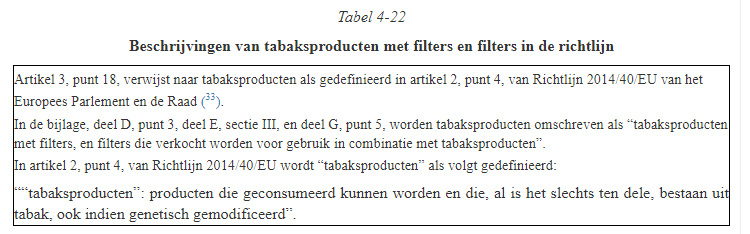 Tabaksproducten met filters of filters die in de handel worden gebracht voor gebruik in combinatie met tabaksproducten die celluloseacetaat bevatten, worden geacht een chemisch gewijzigd natuurlijk polymeer te zijn en vallen derhalve binnen het toepassingsgebied van de richtlijn, mits zij aan de andere relevante voorwaarden voor die producten voldoen.De belangrijkste productspecifieke criteria om te bepalen of een tabaksproduct met filter of een filter dat in de handel wordt gebracht voor gebruik in combinatie met een tabaksproduct, binnen het toepassingsgebied van de richtlijn vallen, zijn als volgt:Het product is een tabaksproduct (zoals gedefinieerd in artikel 2, punt 4, van Richtlijn 2014/40/EU) en het product bevat een filter: bv. een sigaret of een sigaar;Het product is een afzonderlijk filter voor gebruik met tabaksproducten: bv. een filtrerend mondstuk of mini-filter.Productoverzicht en lijst van illustratieve voorbeeldenTabel 4-23 geeft voorbeelden om de vraag te beantwoorden of bepaalde soorten tabaksproducten met een filter of filters die voor gebruik met tabaksproducten in de handel worden gebracht, kunnen worden beschouwd als opgenomen in of uitgesloten van het toepassingsgebied van de richtlijn.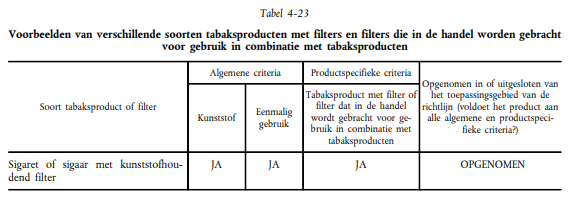 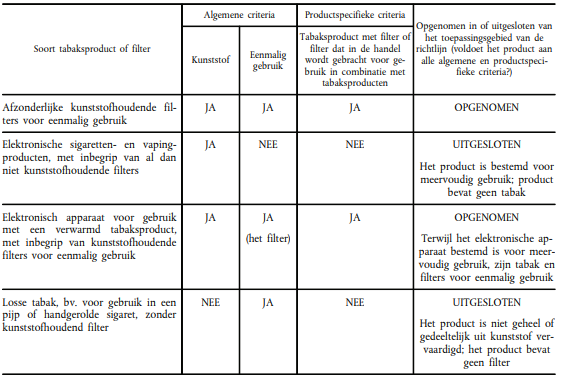 Bron: https://eur-lex.europa.eu/legal-content/NL/TXT/?uri=CELEX:52021XC0607(03)Postadres / postcode / plaatsTelefoonnummerE-mailadresNummer KvKNaam contactpersoonTelefoonnummer contactpersoonNaam ondertekenaarFunctie ondertekenaarDatum ondertekeningHandtekeningO individuele producent/importeur O producentenorganisatie1. In de handel gebrachte kunststofproducten voor eenmalig gebruik2. Kruis aan welk product u in de handel brengtSigaret of sigaar met kunststofhoudend filter Afzonderlijke kunststofhoudende filters voor eenmalig gebruikElektronisch apparaat voor gebruik met een verwarmd tabaksproduct, met inbegrip van kunststofhoudende filters voor eenmalig gebruikAnders, namelijk